О  повышении эффективности постконтактной  профилактики  и снижении  профессионального  риска инфицирования ВИЧ, вирусными гепатитами В и С и признании утратившим силу приказа управления здравоохранения Липецкой области от 27 октября 2011 года № 1040 «Об организации постконтактной профилактики ВИЧ-инфекции среди населения области» 	В целях снижения риска профессионального инфицирования медицинского персонала при  выполнении функциональных обязанностей, во исполнение СП 3.1.5.2826-10 «Профилактика  ВИЧ-инфекции», СанПин 2.1.3.2630-10 «Санитарно-эпидемиологические требования к  организациям, осуществляющих медицинскую деятельность, МУ 33.1.42-16  «Эпидемиологический   надзор  за  ВИЧ-инфекцией»,ПРИКАЗЫВАЮ:1. Утвердить  методические  рекомендации  «Алгоритм  действий  медицинских  работников  по  профилактике профессионального  инфицирования  ВИЧ, вирусами  гепатитов  В и С» (приложение).2. Главным врачам государственных медицинских организаций Липецкой области в срок до 15 октября 2016 года:1) организовать с медицинским персоналом медицинских организаций изучение и  последующее  выполнение  мероприятий  по  профилактике  профессионального  инфицирования  вирусом иммунодефицита человека, вирусами гепатитов В и С, определенных методическими  рекомендациями «Алгоритм  действий  медицинских  работников  по  профилактике профессионального  инфицирования  ВИЧ, вирусами  гепатитов  В и С» (далее - Алгоритм); 2) актуализировать приказы по медицинской организации о назначении лиц,  ответственных за назначение, обеспечение доступности к антиретровирусным препаратам, диагностическим  экспресс - тестам на ВИЧ-инфекцию, а также по составлению заявок, приему, учету и отчетности  за их использование;3) провести тренировочные занятия в медицинских организациях в рабочее дневное и  ночное время суток, а также выходные дни по выполнению действий персонала  по  профилактике  профессионального инфицирования в  соответствии  с  Алгоритмом,  обратив  особое  внимание  на отделения хирургического профиля, приемные отделения, подразделения скорой и неотложной медицинской помощи. Результаты тренировочных  занятий оформить  в  журнале  инструктажа  на  рабочем месте;     4) осуществить своевременную закупку и постоянное наличие в лаборатории необходимого  количества диагностических экспресс - тестов на ВИЧ-инфекцию, учет их использования,  доставку той же порции проб крови (сыворотки)  для  последующего  классического  исследования  на  ВИЧ-инфекцию  в  ГУЗ  «ЛОЦПБС и ИЗ»;5) организовать подготовку специалистов по оказанию первичной медико-санитарной  помощи  при  травмах  медицинских  работников,  а  также  бытовых  травмах,  при  наличии   факторов  риска  инфицирования  ВИЧ-инфекцией,  вирусами  гепатитов  В и С;                                                                                      6) обеспечить наличие неснижаемого запаса (не менее чем на 3 суток приема) антиретровирусных препаратов для постконтактной профилактики с круглосуточной  доступностью использования.3. Главным врачам ГУЗ «ЛГБСМП № 1»  Павлюкевичу Д.В.,  ГУЗ «ЛГБ № 3 «Свободный сокол» Краснолуцкому Н.А., ГУЗ «ЛГБ № 4 «Липецк-мед» Ковалеву В.П. с 1 октября 2016 года организовать работу по постконтактной профилактике после медицинских аварийных ситуаций с назначением антиретровирусной терапии (далее - АРВТ) пострадавшим с высоким риском инфицирования ВИЧ-инфекцией, вирусами гепатитов В и С на базе травматологических пунктов для взрослого населения г. Липецка во внерабочее время, праздничные и выходные дни с последующим направлением (в первый рабочий день) на консультацию и диспансеризацию в ГУЗ «ЛОЦПБС и ИЗ». 4.  Главному врачу ГУЗ «ОДБ»  Голобурдину С.М. с 1 октября 2016 года организовать работу по постконтактной профилактике после медицинских аварийных ситуаций и аварийных ситуаций в быту с назначением АРВТ пострадавшим с высоким риском инфицирования ВИЧ-инфекцией, вирусами гепатитов В и С на базе травматологического пункта для детского населения области с последующим направлением на консультацию и диспансеризацию в ГУЗ «ЛОЦПБС и ИЗ».5. Главному врачу ГУЗ «ЕГБ № 1 им. Н.А. Семашко» Гутевичу Г.И. с 1 октября 2016 года организовать работу по постконтактной профилактике после медицинских аварийных ситуаций и аварийных ситуаций в быту с назначением АРВТ пострадавшим с высоким риском инфицирования ВИЧ-инфекцией, вирусами гепатитов В и С на базе травматологического пункта для взрослого населения г. Ельца с последующим направлением на консультацию и диспансеризацию в ГУЗ «ЛОЦПБС и ИЗ».6. Главным врачам районных и межрайонных больниц Липецкой области с 1 октября 2016 года организовать работу по постконтактной профилактике после медицинских аварийных ситуаций с назначением АРВТ пострадавшим с высоким риском инфицирования ВИЧ-инфекцией, вирусами гепатитов В и С круглосуточно, в том числе, во внерабочее время, праздничные и выходные дни с последующим направлением (в первый рабочий день) на консультацию и диспансеризацию в ГУЗ «ЛОЦПБС и ИЗ».7.  Главному   врачу  ГУЗ  «ЛОЦПБС и ИЗ», главному внештатному специалисту по проблемам диагностики и лечения ВИЧ-инфекции управления здравоохранения Липецкой области Кирилловой  Л.Д.:  1) провести рабочий семинар с медицинскими работниками, участвующими в оказании постконтактной профилактики, по реализации  мероприятий  определенных  Алгоритмом в срок до 15 октября 2016 года;  2) оказать организационную и методическую помощь специалистам медицинских  организаций области при осуществлении постконтактной профилактики медицинских  работников  согласно  Алгоритму;3) обеспечить ежеквартальный мониторинг выполнения мероприятий постконтактной  профилактики  в  соответствии  с Алгоритмом;4) организовать консультативный прием лиц, обратившихся после медицинской (бытовой) аварийных ситуаций с назначением АРВТ пострадавшим с высоким риском инфицирования ВИЧ-инфекцией, вирусами гепатитов В и С для корректировки схемы профилактики, выдачи препаратов, диспансеризации.8. Главным внештатным специалистам управления здравоохранения Липецкой области на  очередном заседании научных обществ обсудить вопрос о  повышении эффективности проведения мероприятий по постконтактной профилактике профессионального инфицирования ВИЧ-инфекцией, вирусами  гепатитов  В и С в срок до 1 декабря 2016 года.  9. Рекомендовать руководителям негосударственных медицинских организаций Липецкой области при организации мероприятий по постконтактной  профилактике в случае аварийной  ситуации у медицинских работников во время выполнения функциональных обязанностей  руководствоваться  пунктом  2 настоящего  приказа.10. Приказ управления здравоохранения Липецкой области от 27 октября 2011 года № 1040 «Об организации постконтактной профилактики ВИЧ-инфекции среди населения области» признать утратившим силу. 11. Контроль за исполнением настоящего приказа возложить на заместителя начальника  управления здравоохранения Липецкой области Тамбовскую  Е.А.Первый заместитель начальника управленияздравоохранения Липецкой области                                                                             Ю.Ю. ШуршуковКириллова Л.Д. (4742) 34-20-80Согласовано:Заместитель начальника управления здравоохранения Липецкой области      _________________     Е.А. Тамбовская  «_____»___________ 2016 г.Начальник отдела организации оказания медицинской помощи взрослому населениюуправления здравоохранения Липецкой области      ___________________    Г.Н. Левакова«_____»___________ 2016 г.Главный консультант отдела организации оказания медицинской помощи детям и службы родовспооженияуправления здравоохранения Липецкой области      ___________________    Т.Г. Мальцева«_____»___________ 2016 г.Юрист				 		                  ________________       ______________«_____»___________ 2016 г.Рассылка:Государственные и негосударственные медицинские организации Липецкой области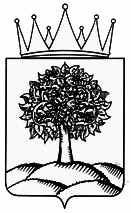  УПРАВЛЕНИЕ ЗДРАВООХРАНЕНИЯЛИПЕЦКОЙ ОБЛАСТИ_____________________________________________________________________ПРИКАЗ_______________________________________________________________________________________П Р И К А З УПРАВЛЕНИЕ ЗДРАВООХРАНЕНИЯЛИПЕЦКОЙ ОБЛАСТИ_____________________________________________________________________ПРИКАЗ_______________________________________________________________________________________П Р И К А З УПРАВЛЕНИЕ ЗДРАВООХРАНЕНИЯЛИПЕЦКОЙ ОБЛАСТИ_____________________________________________________________________ПРИКАЗ_______________________________________________________________________________________П Р И К А З УПРАВЛЕНИЕ ЗДРАВООХРАНЕНИЯЛИПЕЦКОЙ ОБЛАСТИ_____________________________________________________________________ПРИКАЗ_______________________________________________________________________________________П Р И К А З    03.10.2016    03.10.2016г. Липецк№ 1257